VERKSAMHETSBERÄTTELSEMölndals konståkningsklubb 2018/2019Föreningsverksamhet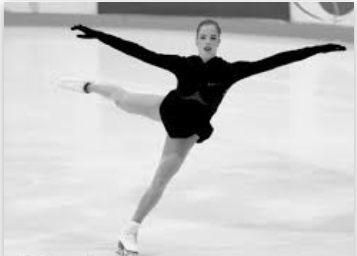 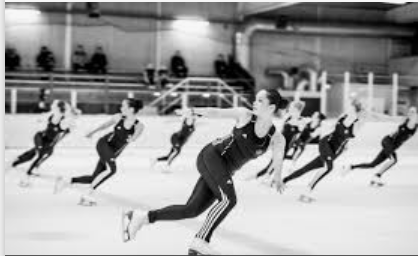 Det aktuella verksamhetsåret avser perioden 2018-07-01 - 2019-06-30.MKK hade under året totalt 404(fg år 385) medlemmar. Den största gruppen av aktiva medlemmar är i åldersspannet 7-12 år där klubbens kärnverksamhet återfinns i form av skridskoskola och fortsättningsgrupper inom singel- och synkroniserad konståkning. Aktiva medlemmar fördelar sig i ålder såsom nedan: 0-6 år     = 	61(fg år 62) medlemmar7-12 år   = 	224(fg år 207) medlemmar13-20 år = 	92(fg år 77) medlemmarStyrelsens arbete kan sammanfattas:Styrelsen har under året haft 11 stycken protokollförda styrelsemötenStyrelsen har haft 8 ordinarie ledamöter och 3 suppleanter.Klubben har under säsongen haft tillgång till is 41 h/vecka(fg år 41,5) (inkl. ons + tors kl: 06:30-07:20) på A-schema och tillgång till is 43,5 h/vecka(fg år 44) (inkl. ons + tors kl: 06:30-07:20) på B-schema. Kommunen erbjuder dessa istider fördelat på två ishallar, Åby och Kållereds ishall.Det nya sättet att fördela is inför denna säsongen, som redogjordes för i föregående verksamhetsberättelsen, drabbade oss inte så hårt som vi inför säsongen trodde. Vi var beredda på ca 2 timmar mindre is per vecka inför säsongen men slutresultatet blev 0,5 timme mindre is per vecka. Den främsta orsaken till det är att vi har ökat på vår total av aktiva medlemmar i åldrarna7-20 år från 346 till 377, +31 aktiva medlemmar. Det är betrakta som riktigt bra och hjälper oss att nästan bibehålla föregående års is timmar så när som på en halvtimme i veckan. Att vi lyckas öka antalet aktiva medlemmar inom åldersspannet 7-20 tyder på att vi har mycket väl fungerade skridskoskola och att barnen i större utsträckning än tidigare fortsätter att åka skridskor hos oss i klubben. Det är nog det bästa betyget vi som konståkningsklubb kan få på att vi bedriver en bra och fungerande verksamhet. MKK arrangerar gratis lovaktiveter i samarbete med Mölndals kommun och får bidrag för finansieringen. Verksamheten avser påsklov, sommarlov och höstlov under år 2019. Arrangemanget drivs och administreras av styrelseledamot Sara Lesch. Klubben deltog i Idrottens dag i Åbys fritidscenter som arrangerades av Mölndals stad i början av september 2018. Klubben ställer upp med ideella föräldrar som informerar om klubbens verksamhet samt tillhandhåller sk prova på verksamhet på isen med ett helt batteri med konståkningstränare på isen med Felicia Månmyr i spetsen. MKK har såsom tidigare säsonger tagit på sig ansvaret för att uthyrning av kommunens skridskor i samband med allmänhetens åkning. Det är en inkomstkälla för klubben(25%) och våra singel- och synkroåkare(75%) att finansiera sina tävlingskostnader. Ersättningsnivån är 200 kr per timme Utav skattetekniska skäl får dock inte ersättningen överstiga 1000 kr/person och år. Ideella samordnare av verksamheten har tidigare varit Fam Vennklev och Fam Evertsson och det tas nu över av MKK:s tränare Camilla Chressman. MKK har arrangerat skridskobytardagar, vilket har varit mycket uppskattade tillställningar kanske främst för våra nybörjare. Det är ett bra sätt att främja återväxten inom sporten att nybörjare respektive fortsättningsåkare ska kunna köpa bra begagnade konståkningsskridskor till överkomliga priser. Styrelsens ledamöter har organiserat sig enligt bifogat styrdokument för MKK. Varje enskild ledamot har haft ett övergripande ansvar för ett tydligt definierat område inom klubbens verksamhet. Arbete har utförts dels utav styrelseledamöter och dels utav personer utanför styrelsen. Styrelsen(ordförande) samt huvudtränare Eva S Wiliö har deltagit i is förhandlings möten och dialogmöten med Mölndals stad dels rörande hur istider ska fördelas mellan Mölndals konståkningsklubb, Mölndals Hockey och Kållereds Hockey och dels rörande för- och eftersäsong, hyresavtal omklädningsrum och dylikt. MKK har under verksamhetsåret slutit avtal med kommunen om att köpa is för både ”försäsong” v.32(torsdag-söndag) och v.33, 2018 och ”eftersäsong” v.15-20, 2019. Styrelsen(ordförande) har fortsatt arbetet med att skriftliga anställningskontrakt för klubbens tränare. Eva S Wiliö är anställd som klubbens huvudtränare med tillhörande befattningsbeskrivning och organisationsschema för klubbens samtliga tränare. Styrelsen(ordförande och kassör) har hanterat en slumpmässigt utvald kontroll av lokalt aktivitetsstöds kontroll som dels görs via Svenska Konståknings Förbundet(SKF) och dels via Göteborgs Konståknings Förbundet(GKF). Syftet med kontrollen är att förhindra fusk kring aktivitetsstöd och är i sak mycket positivt för föreningar såsom MKK då vi fick godkänt utan anmärkningar. Vid kontroll och visande av bidragsfusk blir föreningen återbetalningsskyldig. Styrelsen(tävlingsansvarig ledamöter) har tillsammans med tävlingsgruppen arrangerat tre tävlingar och ett klubbmästerskap(KM): Elitserietävling, singel, 20-21 oktober 2018, Åby ishall.En mycket väl genomförd tävling av MKK.Stjärntävling, singel, 19-20 januari 2019, Åby ishall  En mycket väl genomförd tävling av MKK.Leon Lurje Trophy 2019, förbundstävling inom synkro, 26-27 januari 2019, Frölunda Borg.Kungsbackas konståkningsklubb var huvudarrangörer och MKK var medarrangör. Leon Lurje Trophy 2020 kommer att arrangeras av MKK som huvudarrangör och med KKK som medarrangör. En mycket väl genomförd tävling av MKK.Klubbmästerskap, 11 maj, 2019, Åby ishall(Slingan, Singelprogram och Showprogram)Klubbmästerskapet arrangerades MKK:s huvudtränare Eva S Wiliö och Felicia Månmyr som är ansvarig tränare för skridskoskolan. Klubbmästerskapet är för många utav klubbens yngre åkare den första kontakten med tävlingsverksamhet. Den allra första tävlingsformen är ”slingan” som nya tävlingsåkare åker på KM. Ett synnerligt viktigt forum för att stärka klubbandan och bygga broar mellan nya tävlingsåkare och lite mer erfarna tävlingsåkare. Vid prisutdelningen uppmärksammades Kajsa Ekenberg som tilldelades klubbens vandringspris.Styrelsen(tävlingsansvarig ledamöter) har deltagit i möte med Göteborgs konståkningsförbund(GKF) rörande kommande tävlingssäsong. MKK kommer arrangera följande tävlingar inför tävlingssäsongen 2019-2020:Synkrokval tävling 1, 30 november – 1 december 2019, Åby ishall.Tävlingen bokad via Christer på lokalbokningen och inlagda i arrangemangskalendernLeon Lurje Trophy 2020, förbundstävling inom synkro, 26-28 januari 2020, Frölunda Borg. Mölndals konståkningsklubb är huvudarrangörer och KKK är medarrangör. Leon Lurje Trophy 2020 kommer att arrangeras av MKK som huvudarrangör och med KKK som medarrangör. A tävling, 15-16 februari 2020, Åby ishall Tävlingen bokad via Christer på lokalbokningen och inlagda i arrangemangskalendernStyrelsen(lägeransvarig ledamot) har tillsammans med huvudtränare Eva S Wiliö och lägergruppen arrangerat och genomfört olika läger i MKK:s regi. Det allra största och mest omfattande lägret är utan tvekan Falkenbergslägret som är ett 4 veckors sommarläger som varje år genomförs mellan vecka 25 till och med vecka 28 i Falkenberg. I år är det 7:e året klubben arrangerar Falkenbergslägret. Klubben hyr Falkenbergs ishall och den lokala skolan under en månads tid och tillhandahåller fullskalig lägerverksamhet med flertalet ispass per dag, gymnastik, dans samt kost och logi i skolan. Ett populärt läger dels bland klubbens egna åkare men även hos åkare från andra klubbar runt om i Sverige. 263 åkare deltog i lägret och utav dessa var 90 åkare från MKK. Då lägret till största delen genomförts efter räkenskapsårets utgång kommer den ekonomiska redovisningen i sin helhet redovisas kommande räkenskapsår.Falkenbergsgruppens organisation och uppdrag har definierats ytterligare till följande: Gruppen planerar, budgeterar, förhandlar, beställer/avtalar, genomför och följer upp lägret både ekonomiskt men även kvalitetsmässigt. Dokumenterar processen genom exempelvis ett års hjul med ett antal aktiviteter. Säkerställer att dokumentationen blir mindre personberoende och finns tillgänglig för klubben. Använder, när det är möjligt, e-postadresser där klubben äger domänen. Gruppen är komponerad på följande sätt: Styrelserepresentant – Nina Johansson Huvudtränare – Eva Schönström WiliöSammankallande – Helena Lundén Gruppdeltagare – Sara Lesch(tillika styrelseledamot)Gruppdeltagare – Johan Olson Gruppdeltagare – Jessica Johansson Anna Ivelind och Felicia Månmyr har arrangerat MKK:s årliga vår- och juluppvisningar. Våra uppvisningar är väldigt uppskattade men kanske allra mest utav våra nybörjare- och fortsättningsåkare som deltar för allra första gången.Juluppvisning MKK, 16 december, 2018, Åby ishall.En mycket uppskattad uppvisning vars absoluta höjdpunkt är skridskoskolans tomteparad som sedan följs av respektive grupper som åker ett uppvisningsprogram med specifikt tema med tillhörande musik och kläder.Våruppvisning MKK, 7 april, 2019, Åby ishall.Vårens mest uppskattade uppvisning, kanske allra mest för de åkarna som börjat skridskoskolan under hösten och sedan fortsätter under våren. Samma typ av upplägg som juluppvisningen men med nya teman med tillhörande musik och kläderStyrelsen(skridskolskoleansvariga ledamöter) har arrangerat MKK:s skridskoskola med start söndagen den 23 september 2018 i Åby ishall inför höstens verksamhet. Vårens skridskoskola startade igång den 8 januari, 2019 i Kållered ishall och 13 januari, 2019 i Åby ishall. Hösten skridskoskola hade 103 barn inskrivna vilket är fullt jämförbart med föregående års antal inskrivna. Klubben skickade ett pressmeddelande till Mölndals Posten med information om att höstens skridskoskola startar plus att vi erbjuder kostnadsfria aktiviteter på höst- och jullov. Vårens skridskoskola hade 121 barn(fg år 190) vilket är färre än föregående år men troligen en betydligt rimligare nivå med tanke på ishallens begränsade kapacitet. Inte mindre än 15 tränare har varit verksamma i skridskoskolan. Vår tränare Anna Ivelind har varit på plats i ishallen, inte på is, för att det ska finns en konståkningstränare i ishallen under skridskoskolan tillgänglig för diverse frågor. Extra roligt att se att några utav våra tidigare aktiva ungdomar har valt att stanna kvar i klubben som tränare i skridskoskolan.Styrelsen(informationsansvarig ledamot)fortsätter vårt samarbete med SPORTADMIN vilket är vårt data program för att hantera dels vårt medlemsregister och dels vår hemsida. Anna Ivelind är huvudansvarig för hanteringen av medlemsregistret samt klubbens facebook och Instagram konto.Styrelsen(SISU ansvarig ledamot) har tillsammans med SISU konsulten Sofia Blomgren fortsatt arbetet med en tät dialog mellan SISU och MKK. Vi har under verksamhetsåret rapporterat avsevärt fler sk utbildningstillfällen än föregående år vilket i utbyte ger oss tillgång till utbildningsinsatser från SISU i form av diverse föreläsning kring t ex psykisk ohälsa och ätstörningar inom elitidrott. Cafe(ingen ansvarig ledamot i styrelsen utan Johanna Maureira)är i dagsläget inte lönsamt dels på grund av att det inte är öppet tillräckligt frekvent och dels för att vi troligen har ett för högt svinn då skåpen inte är låsbara. Inköpsansvarig för Åby ishalls café är Linda Gao. Planerar att för kommande verksamhetsår schemalägga fler ideella föräldrar för att mer frekvent kunna ha öppet cafét dels med hänsyn till trivsel och dels med hänsyn till potentiell inkomstkälla för klubben. Planen är främst att öppethålla cafét under allmänhetens åkning och skridskoskolan. Kållereds café är stängt i det avseendet att vi inte tillhandahåller cafévaror till försäljning. MKK är elitcertifierade inför tävlingssäsongen 2019-2020. Eva S Wiliö, vår huvudtränare, har varit projektledare och genomfört omfattande utbildningsinsatser inom klubben för att kunna möta de krav som ställdes från dels Svenska Konståknings Förbundet och dels SISU.Huvudtränare, Eva S Wiliö, har genomfört de kurser och utbildningsmoment enligt Svenska Konståknings Förbundet för att klubben ska uppfylla de krav som krävs för att vara elit licensierade inför tävlingssäsongen 2020-2021.Träningsverksamheten kan sammanfattas:Eva S Wiliö är klubbens huvudtränare och leder respektive planerar klubbens träningsverksamhet. Camilla Chressman är ansvarig för klubbens synkro verksamhet. Felicia Månmyr är ansvarig för skridskoskolan.Nybörjarverksamhet för yngre barn och skolbarn i form av skridskoskola samt fortsättningsgrupper. Felicia Månmyr är ansvarig tränare för skridskoskolan. Tränare i skridskoskolan är Kimberly Nygren, Helena Wickenberg, Sara Lindewall, Liam Gao, Jesper Thornhage Ullnert samt ungdomar från tävlingsgrupperna vid behov.Singelträning för nybörjare, ungdom och juniorer i träningsgrupper med olika kunskapsnivåer. Tränare är Eva S Wiliö, Anna Ivelind, Rebecka Stomvall, Vilma Nord, Johanna Gustavsson, Felicia Månmyr och Joakim Thornhage UllnertSynkro träning för nybörjare, ungdom, juniorer och mixlag. Debutantlaget i syncro heter Twilight och ansvarig tränare är Beatrice Andersson och Ida Tittanen. Ungdomslaget i synkro heter Limelight och ansvariga tränare är Josefine Berntsson och Josie Gau. Juniorlaget i synkro heter Spirit och ansvariga tränare är Malin Heidenfors och Karin Ahlgren. Laget är ett gemensamt lag som tillhör både MKK och KKK(Kungsbackas konståkningsklubb)Vuxengrupp har bedrivits under den sk eftersäsongen med stort gensvar med över 20 deltagande åkare dels från egna klubben och dels från andra klubbar. Utöver isträning bedriver man golv träning och gymnastik.Klubbens åkare och tränare har deltagit i en rad olika tävlingar i både singel- och synkro åkning från nybörjarnivå upp till elitnivå. Fyra testtillfällen har tillhandhållits klubbens åkare under året.Eva har kallat till tränarmöten för klubbens samtliga tränare rörande tränings- och lönerapportering, utbildningsmöjligheter, föräldrakontakt, test- och tävlingssituationer.Camilla Chressman har kallat till tränarmöten för klubbens samtliga synkro tränare. Måldokument för respektive synkro lag är genomarbetade och uppdaterade plus publicerade på hemsidan.Eva och Felicia har genomfört föräldramöten med nybörjargrupperna.Camilla Chressman, Josefine Berntsson, Josie Gau, Beatrice Andersson och Ida Tittanen har genomfört föräldramöten med synkro lagen.Klubbens ekonomi kan sammanfattas:Lönekostnader för klubbens tränare och hyra för ishallarna är våra största kostnader. Deklarationsombud hos skatteverket för klubbens räkning är Bo Säljö, Maggi Månmyr och Tina Sancho.Reviderat regelverk gällande tränartider/tränarlöner i samband med träning, tävlingar och läger.Synkrolaget Team Spirit´s bokföring kommer att ske inom MKK:s ram vilket innebär att lagets ekonomiansvarig får tillgång till klubbens redovisnings  system och Spirits bankkonto.Årligt bidrag till synkrolaget Team Spirit, enligt löpande samarbetsavtal med Kungbackas Konståknings Klubb(KKK)Ekonomiansvarig för Team Twilight är Beatrice Andersson, ekonomiansvarig i Team Limelight är Sofia Skrtic och ekonomiansvarig i Team Spirit är Charlotte Axhov. Alla inköp ska godkännas av teamets inköpsansvarig. Inkommande faktura ska också godkännas/attesteras av ekonomiansvarig.Jackor med klubbens namn/logotype samt tränartext har inhandlats och distribuerats till vår mest frekvent arbetande tränare, ca 15 jackor.Skridskoskolan har tilldelats en handkassa på 5000 kr(budget) för hantering av löpande utgifter såsom inköp av skridskoskydd, skridskor m.m.Klubbens tester har gett oss ett underskott och är därför beslutade till att höjas från 100 kr/test till 150 kr/test. MKK har tecknat avtal med Mölndals kommun rörande hyra av Åby ishall för ”eftersäsongen” v.15-v.20, 2019. Vi hyr inte mindre än 289,5 is timmar. Arrangemanget är ett stort ekonomiskt åtagande. Stor del av tiderna använder vi till vår egna verksamhet och övriga tider hyr vi ut till andra klubbar. MKK har tecknat avtal med Mölndals kommun rörande hyra av Åby ishall för ”för säsongen” v.32 och v.33, 2018. Totalt antal timmar är 60 st. Valde denna säsong att hyra halva vecka 32 dvs torsdag-söndag och hela vecka 33.Överskottet från 2017 års falkenbergsläger är fonderat för att säkra framtida läger samt säkra framtida hyra av ”efterssäsongen” v.15-20 i Åby ishall då ishalls fakturorna alltid betalas i förskott.Föregående års osäkra fodringar har skrivits av som slutliga fodringar.Faktureringen har under hela året legat i fas och har löpt på bra under hela verksamhetsåret.Ekonomigruppen som leds av klubbens kassör Bo Säljö har förstärkts ytterligare med styrelseledamot Per Bondesson.Extern revisor är knuten till klubben, samarbetsavtal med revisionsbyrån BDO, William Andersson.Klubben har hyrt ut skridskor till nybörjare i klubben, MKK förfogar över ca 100 par skridskor.Samarbetsavtalwt med ”Sport with Sucess” fortlöper vilket ger klubbens medlemmar rabatt vi köp av skridskor, skenor och tillhörande konståkningsutrustning såsom kläder, skydd och liknande.Kommunen subventionerar klubbens verksamhet genom ekonomiskt understöd och subventionerade ishallkostnader under större delen av säsongen.Statliga bidrag ges för idrottsverksamhet för pojkar och flickor mellan 7 och 20 år. Klubben är knuten till gräsroten och ger oss intäkter.Föreningens bingorättigheter säljs till Idrottens Bingo i Mölndal, vilket ger intäkter.Sommarläger i Falkenberg under vecka 25-28, 2018 (4 lägerveckor) resultatförs 2018/2019.Sommarläger i Falkenberg under vecka 25-28, 2019(4 lägerveckor) resultatförs 2019/2020Styrelsen har strävat efter ett noll alternativt svagt negativt resultat för året.Madeleine Löwing, ordförande MKK2019-09-29